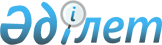 О признании утратившими силу некоторых постановлений акиматаПостановление акимата города Нур-Султана от 28 апреля 2021 года № 01-1491. Зарегистрировано Департаментом юстиции города Нур-Султана 6 мая 2021 года № 1322
      В соответствии с пунктом 1 статьи 37 Закона Республики Казахстан от 23 января 2001 года "О местном государственном управлении и самоуправлении в Республике Казахстан", подпунктом 4) пункта 2 статьи 46 Закона Республики Казахстан от 6 апреля 2016 года "О правовых актах", подпунктом 16) пункта 31 статьи 1 Закона Республики Казахстан от 25 ноября 2019 года "О внесении изменений и дополнений в некоторые законодательные акты Республики Казахстан по вопросам оказания государственных услуг", акимат города Нур-Султан ПОСТАНОВЛЯЕТ:
      1. Признать утратившими силу некоторые постановления акимата согласно приложению к настоящему постановлению.
      2. Руководителю государственно-правового отдела Государственного учреждения "Аппарат акима города Нур-Султан" в установленном законодательством Республики Казахстан порядке обеспечить:
      1) государственную регистрацию настоящего постановления в органах юстиции;
      2) в течение десяти календарных дней после государственной регистрации настоящего постановления направление его копии для официального опубликования в периодических печатных изданиях, распространяемых на территории города Нур-Султан;
      3) размещение настоящего постановления на интернет-ресурсе акимата города Нур-Султан после его официального опубликования;
      4) в течение десяти рабочих дней после государственной регистрации настоящего постановления представление в органы юстиции сведений об исполнении мероприятий, предусмотренных подпунктами 2), 3) настоящего пункта.
      3. Контроль за исполнением настоящего постановления возложить на руководителя Государственного учреждения "Аппарат акима города Нур-Султан" Исакулова Р.Е.
      4. Настоящее постановление вводится в действие по истечении десяти календарных дней после дня его первого официального опубликования. Перечень утративших силу некоторых постановлений акимата
      1. Постановление акимата от 31 декабря 2015 года № 06-2420 "Об утверждении регламентов государственных услуг по вопросам регистрации актов гражданского состояния" (зарегистрировано в Департаменте юстиции города Астаны за № 1001, опубликовано в информационно-правовой системе "Әділет" от 10 февраля 2016 года, от 11 февраля 2016 года в газетах "Астана ақшамы" № 16 (3368), "Вечерняя Астана" № 16 (3386). 
      2. Постановление акимата от 7 апреля 2016 года № 06-669 "О внесении изменений и дополнений в постановление акимата города Астаны от 31 декабря 2015 года № 06-2420 "Об утверждении регламентов государственных услуг по вопросам регистрации актов гражданского состояния" (зарегистрировано в Департаменте юстиции города Астаны за № 1014, опубликовано в информационно-правовой системе "Әділет" от 16 мая 2016 года, от 14 мая 2016 года в газетах "Астана ақшамы" № 54 (3406), "Вечерняя Астана" № 54 (3424).
      3. Постановление акимата от 15 августа 2016 года № 08-1458 "О внесении изменений и дополнений в постановление акимата города Астаны от 31 декабря 2015 года № 06-2420 "Об утверждении регламентов государственных услуг по вопросам регистрации актов гражданского состояния" (зарегистрировано в Департаменте юстиции города Астаны за № 1049, опубликовано от 27 августа 2016 года в газетах "Астана ақшамы" № 99 (3451), "Вечерняя Астана" № 99 (3469).
      4. Постановление акимата от 21 декабря 2016 года № 08-2576 "О внесении изменений и дополнений в постановление акимата города Астаны от 31 декабря 2015 года № 06-2420 "Об утверждении регламентов государственных услуг по вопросам регистрации актов гражданского состояния" (зарегистрировано в Департаменте юстиции города Астаны за № 1085, опубликовано от 7 января 2017 года в газетах "Астана ақшамы" № 2 (3507), "Вечерняя Астана" № 2 (3525).
      5. Постановление акимата от 22 августа 2016 года № 112-1470 "Об утверждении Регламента государственной услуги "Присвоение спортивных разрядов: спортсмен 2 разряда, спортсмен 3 разряда, спортсмен 1 юношеского разряда, спортсмен 2 юношеского разряда, спортсмен 3 юношеского разряда и квалификационных категорий: тренер высшего уровня квалификации второй категории, тренер среднего уровня квалификации второй категории, методист высшего уровня квалификации второй категории, методист среднего уровня квалификации второй категории, инструктор-спортсмен высшего уровня квалификации второй категории, спортивный судья" (зарегистрировано в Департаменте юстиции города Астаны за № 1058, опубликовано в информационно-правовой системе "Әділет" 23 сентября 2016 года, от 17 сентября 2016 года в газетах "Астана ақшамы" № 108 (3460), "Вечерняя Астана" № 108 (3478).
					© 2012. РГП на ПХВ «Институт законодательства и правовой информации Республики Казахстан» Министерства юстиции Республики Казахстан
				
      Аким 

А. Кульгинов
Приложение
к постановлению Аким
от 28 апреля 2021 года
№ 01-1491